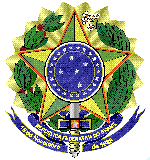 SERVIÇO PÚBLICO FEDERALMINISTÉRIO DA EDUCAÇÃOUNIVERSIDADE FEDERAL FLUMINENSEPRÓ-REITORIA DE ADMINISTRAÇÃOMINUTA DO TERMO DE CONTRATO nº _/2020/AD PRESTAÇÃO DE SERVIÇO SEM DISPONIBILIZAÇÃO DE MÃO DE OBRA (Exs.: manutenção de elevadores, veículos, de condicionadores de ar e predial, fornecimento de passagens aéreas, locação de impressoras e máquinas reprográficas, telefonia, lavanderia)Contrato de Prestação de Serviços nº /2020/AD que entre si fazem a Universidade Federal Fluminense e a empresa _____________.		A UNIVERSIDADE FEDERAL FLUMINENSE, autarquia Federal, vinculada ao Ministério da Educação, com sede na Rua Miguel de Frias nº 09, Icaraí, Niterói, Estado do Rio de Janeiro, doravante denominada CONTRATANTE, inscrita no CNPJ/MF sob o nº 28.523.215/0001-06, neste ato representada pelo seu Magnífico Reitor, Professor ANTONIO CLÁUDIO LUCAS DA NOBREGA, nomeado por Decreto Presidencial publicado no DOU de 21/11/2018, portador da cédula de identidade nº 047142036, expedida pelo IFP/RJ, e inscrito no CPF/MF sob o nº 808.987.697-87, e a Empresa _________________________, inscrita no CNPJ/MF sob n.º _________________, com sede à _______________________________________, neste ato representada pelo seu ______________, Sr. (ª) __________________, portador da Cédula de Identidade n.º ________, expedida pela _______ e do CPF/MF n.º ________________, doravante denominada CONTRATADA,  resolvem celebrar este Contrato em conformidade com o que consta do Processo Administrativo n.º 23069.XXXXXXX, referente ao Pregão nº X/2020/AD, com fundamento na Lei 10.510/2002, Decreto nº 3.555/2000, do Decreto nº 9.507, de 21 de setembro de 2018, Decreto 5.450, Decreto 3.931/01, subsidiada pela Lei n.º 8.666/93 e da Instrução Normativa SEGES/MP nº 5, de 26 de maio de 2017 alterações, passando o Termo de Referência e a proposta da CONTRATADA, independentemente de sua transcrição, a fazer parte integrante e complementar deste Instrumento, que será regido pelas cláusulas e condições seguintes:CLÁUSULA PRIMEIRA – OBJETOO objeto do presente instrumento é a contratação de serviços de .........................., que serão prestados nas condições estabelecidas no Termo de Referência, anexo do Edital. Este Termo de Contrato vincula-se ao Edital do Pregão, identificado no preâmbulo e à proposta vencedora, independentemente de transcrição.Objeto da contratação:Nota explicativa: A tabela acima é meramente ilustrativa, aplicável na hipótese em que a licitação tenha sido dividida em itens ou grupos, devendo compatibilizar-se com as especificações dos serviços estabelecidas no Termo de Referência e reproduzir o preço e demais condições ofertadas na proposta vencedora. CLÁUSULA SEGUNDA – VIGÊNCIAO prazo de vigência deste Termo de Contrato é aquele fixado no Edital, com início na data de .........../......../........ e encerramento em .........../........./.........., podendo ser prorrogado por interesse das partes até o  limite de 60 (sessenta) meses, desde que haja autorização formal da autoridade competente e observados os seguintes requisitos:Os serviços tenham sido prestados regularmente;Esteja formalmente demonstrado que a forma de prestação dos serviços tem natureza continuada;  Seja juntado relatório que discorra sobre a execução do contrato, com informações de que os serviços tenham sido prestados regularmente;  Seja juntada justificativa e motivo, por escrito, de que a Administração mantém interesse na realização do serviço;  Seja comprovado que o valor do contrato permanece economicamente vantajoso para a Administração;  Haja manifestação expressa da contratada informando o interesse na prorrogação; Seja comprovado que o contratado mantém as condições iniciais de habilitação.  CLÁUSULA TERCEIRA – PREÇOO valor mensal da contratação é de R$.......... (.....), perfazendo o valor total de R$.......(....).Ou3.1 O valor total da contratação é de R$.......... (.....)No valor acima estão incluídas todas as despesas ordinárias diretas e indiretas decorrentes da execução do objeto, inclusive tributos e/ou impostos, encargos sociais, trabalhistas, previdenciários, fiscais e comerciais incidentes, taxa de administração, frete, seguro e outros necessários ao cumprimento integral do objeto da contratação.O valor acima é meramente estimativo, de forma que os pagamentos devidos à CONTRATADA dependerão dos quantitativos de serviços efetivamente prestados.Nota explicativa: Caso se trate de contrato de valor estimativo, como os de lavanderia, manutenção em geral, etc., em que a própria demanda pelos serviços é variável, cabe inserir o seguinte subitem: CLÁUSULA QUARTA – DOTAÇÃO ORÇAMENTÁRIAAs despesas decorrentes desta contratação estão programadas em dotação orçamentária própria, prevista no orçamento da União, para o exercício de 20...., na classificação abaixo:Gestão/Unidade:  Fonte: Programa de Trabalho:  Elemento de Despesa:  PI:No(s) exercício(s) seguinte(s), as despesas correspondentes correrão à conta dos recursos próprios para atender às despesas da mesma natureza, cuja alocação será feita no início de cada exercício financeiro. CLÁUSULA QUINTA – PAGAMENTOO prazo para pagamento à CONTRATADA e demais condições a ele referentes encontram-se definidos no Termo de Referência e no Anexo XI da IN SEGES/MP n. 5/2017. CLÁUSULA SEXTA – REAJUSTEAs regras acerca do reajuste do valor contratual são as estabelecidas no Termo de Referência, anexo a este Contrato.CLÁUSULA SÉTIMA – GARANTIA DE EXECUÇÃO7.1. Não haverá exigência de garantia de execução para a presente contratação.OUNota explicativa: Utilizar o subitem acima se não houver previsão de prestação de garantia no Termo de Referência. Se houver previsão de garantia, utilizar o subitem abaixo.7.1. Será exigida a prestação de garantia na presente contratação, conforme regras constantes do Termo de Referência.Em regra, a comprovação da prestação da garantia tem sido exigida após a assinatura do Termo de Contrato ou como condição para sua assinatura. Nos termos do Acórdão/TCU n° 1214/2013-Plenário, tem sido recomendada a inclusão desta exigência em todas as contratações desta natureza.CLÁUSULA OITAVA – REGIME DE EXECUÇÃO DOS SERVIÇOS E FISCALIZAÇÃOO regime de execução dos serviços a serem executados pela CONTRATADA, os materiais que serão empregados e a fiscalização pela CONTRATANTE são aqueles previstos no Termo de Referência, anexo do Edital.CLÁUSULA NONA – OBRIGAÇÕES DA CONTRATANTE E DA CONTRATADAAs obrigações da CONTRATANTE e da CONTRATADA são aquelas previstas no Termo de Referência, anexo do Edital.CLÁUSULA DÉCIMA – SANÇÕES ADMINISTRATIVAS.As sanções relacionadas à execução do contrato são aquelas previstas no Termo de Referência, anexo do Edital.CLÁUSULA DÉCIMA PRIMEIRA – RESCISÃOO presente Termo de Contrato poderá ser rescindido:por ato unilateral e escrito da Administração, nas situações previstas nos incisos I a XII e XVII do art. 78 da Lei nº 8.666, de 1993, e com as consequências indicadas no art. 80 da mesma Lei, sem prejuízo da aplicação das sanções previstas no Termo de Referência, anexo ao Edital;amigavelmente, nos termos do art. 79, inciso II, da Lei nº 8.666, de 1993. Os casos de rescisão contratual serão formalmente motivados, assegurando-se à CONTRATADA o direito à prévia e ampla defesa.A CONTRATADA reconhece os direitos da CONTRATANTE em caso de rescisão administrativa prevista no art. 77 da Lei nº 8.666, de 1993.O termo de rescisão, sempre que possível, será precedido:Balanço dos eventos contratuais já cumpridos ou parcialmente cumpridos;Relação dos pagamentos já efetuados e ainda devidos;Indenizações e multas.CLÁUSULA DÉCIMA SEGUNDA – VEDAÇÕES E PERMISSÕESÉ vedado à CONTRATADA interromper a execução dos serviços sob alegação de inadimplemento por parte da CONTRATANTE, salvo nos casos previstos em lei.É permitido à CONTRATADA caucionar ou utilizar este Termo de Contrato para qualquer operação financeira, nos termos e de acordo com os procedimentos previstos na Instrução Normativa SEGES/ME nº 53, de 8 de Julho de 2020.Nota Explicativa: Conforme o Parecer JL-01, aprovado pelo Sr. Presidente da República, a cessão de crédito decorrente de contrato administrativo é admissível, desde que não haja vedação no edital ou no contrato. Indo além nesse ponto, a Instrução Normativa SEGES/ME nº 53, de 8 de julho de 2020 previu expressamente obrigatoriedade de permissão nos editais e contratos da cessão de crédito ao dispor, no seu art. 15, que “Os editais e respectivos contratos administrativos celebrados devem prever expressamente a possibilidade de cessão dos créditos decorrentes da contratação de que trata esta Instrução Normativa”. Registre-se a Instrução Normativa em questão entra em vigor em 17 de agosto de 2020. Antes dessa data, a cessão de crédito remanesce possível nos termos do Parecer JL-01, de 2020.A cessão de crédito, a ser feita mediante celebração de termo aditivo, dependerá de comprovação da regularidade fiscal e trabalhista da cessionária, bem como da certificação de que a cessionária não se encontra impedida de licitar e contratar com o Poder Público, conforme a legislação em vigor, nos termos do Parecer JL-01, de 18 de maio de 2020.A crédito a ser pago à cessionária é exatamente aquele que seria destinado à cedente (contratada) pela execução do objeto contratual, com o desconto de eventuais multas, glosas e prejuízos causados à Administração, sem prejuízo da utilização de institutos tais como os da conta vinculada e do pagamento direto previstos na IN SEGES/ME nº 5, de 2017, caso aplicáveis.Nota Explicativa: Os condicionamentos dos dois subitens acima decorrem das conclusões do Parecer JL-01, de 18 de maio de 2020. Referido parecer foi aprovado pelo Sr. Presidente da República em 26/05/2020 e publicado no Diário Oficial da União em 27/05/2020, de modo que vinculante para toda a administração pública, nos termos do arts. 40, §1º e 41 da Lei Complementar nº 73, de 1993.CLÁUSULA DÉCIMA TERCEIRA – ALTERAÇÕESEventuais alterações contratuais reger-se-ão pela disciplina do art. 65 da Lei nº 8.666, de 1993.A CONTRATADA é obrigada a aceitar, nas mesmas condições contratuais, os acréscimos ou supressões que se fizerem necessários, até o limite de 25% (vinte e cinco por cento) do valor inicial atualizado do contrato.As supressões resultantes de acordo celebrado entre as partes contratantes poderão exceder o limite de 25% (vinte e cinco por cento) do valor inicial atualizado do contrato.CLÁUSULA DÉCIMA QUARTA – DOS CASOS OMISSOSOs casos omissos serão decididos pela CONTRATANTE, segundo as disposições contidas na Lei nº 8.666, de 1993, na Lei nº 10.520, de 2002 e demais normas federais aplicáveis e, subsidiariamente, normas e princípios gerais dos contratos.CLÁUSULA DÉCIMA QUINTA – PUBLICAÇÃOIncumbirá à CONTRATANTE providenciar a publicação deste instrumento, por extrato, no Diário Oficial da União, no prazo previsto na Lei nº 8.666, de 1993.CLÁUSULA DÉCIMA SEXTA – FORO É eleito o Foro de Niterói/RJ para dirimir os litígios que decorrerem da execução deste Termo de Contrato que não possam ser compostos pela conciliação, conforme art. 55, §2º, da Lei nº 8.666/93. Para firmeza e validade do pactuado, o presente Termo de Contrato foi lavrado em duas (duas) vias de igual teor, que, depois de lido e achado em ordem, vai assinado pelos contraentes e por duas testemunhas. Niterói (RJ), ___ de __________ de 2020.ITEM (SERVIÇO)LOCAL DE EXECUÇÃOQUANTIDADEHORÁRIO/PERÍODOVALORES____________________________CONTRATANTE(nome e CPF)____________________________CONTRATADO(nome e CPF)Testemunhas:Testemunhas:______________________(nome e CPF)______________________(nome e CPF)